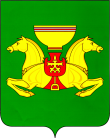 ПОСТАНОВЛЕНИЕот 28.09.2023                                        с. Аскиз                                                   № 791-п  	В соответствии с Федеральным законом от 16.10.2003 № 131-ФЗ «Об общих принципах организации местного самоуправления в Российской Федерации», ст.12 Федерального закона от 07.12.2011 № 416-ФЗ «О водоснабжении и водоотведении», руководствуясь ст. 35, 40 Устава муниципального образования Аскизский район от 20.12.2005 г., Администрация Аскизского района Республики Хакасия постановляет:Утвердить прилагаемые схемы водоснабжения в границах сельских поселений п.ст. Югачи Бирикчульского сельсовета и п.ст. Казановская Верх-Аскизского сельсовета муниципального образования Аскизский район Республики.Настоящее постановление вступает в силу со дня его подписания и подлежит  опубликованию на официальном сайте Администрации Аскизского района в сети Интернет.Глава Администрации                                                                                А.В. ЧелтыгмашевРОССИЙСКАЯ ФЕДЕРАЦИЯАДМИНИСТРАЦИЯАСКИЗСКОГО РАЙОНАРЕСПУБЛИКИ ХАКАСИЯРОССИЯ ФЕДЕРАЦИЯЗЫХАКАС РЕСПУБЛИКАЗЫНЫНАСХЫС АЙМАFЫНЫНУСТАF-ПАСТААОб утверждении схем водоснабжения в границах сельских поселений муниципального образования  Аскизский район Республики Хакасия